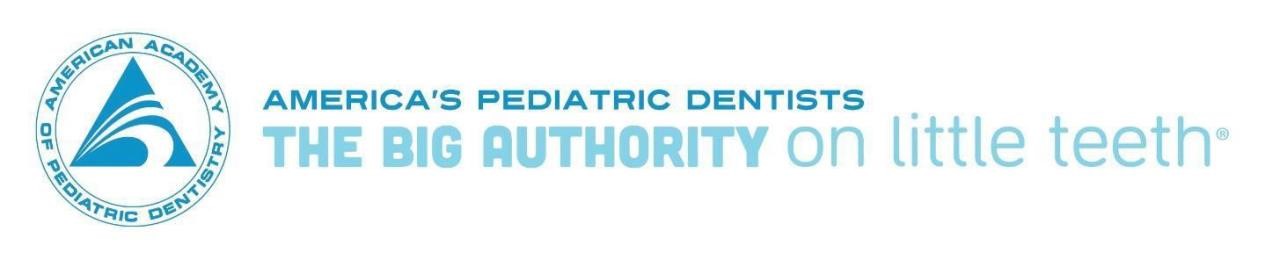 FOR IMMEDIATE RELEASE 	Contact:    John Rutkauskas American Academy of Pediatric Dentistry312.337.2169 jrutkauskas@aapd.org AAPD Names New Board Officers and Trustees at Annual Session SAN DIEGO (May 29, 2022) — The American Academy of Pediatric Dentistry (AAPD), the leading authority on children’s oral health, inducted the new president and other officers and trustees for the new AAPD board of trustees on May 29, 2022. Amr M. MoursiPRESIDENT  Dr. Amr M. Moursi is professor and chair of the Department of Pediatric Dentistry at the New York University College of Dentistry and on the Medical Staff at the New York University Langone Medical Center and the Bellevue Hospital Center in New York. He completed his D.D.S. degree at the University of Michigan School of Dentistry, a pediatric dentistry residency at Children’s Hospital of Pittsburgh and then a Ph.D. in Craniofacial Biology from the University of California at San Francisco. He is a board-certified Diplomate of the American Board of Pediatric Dentistry and a Fellow of both the American Academy of Pediatric Dentistry (AAPD) and the International College of Dentists. Moursi received the Merle S. Hunter Leadership Award in 2014, and been selected for the AAPD Leadership and Advanced Leadership Institutes. Moursi has served the AAPD in many capacities, including Academic Trustee-at-large on the Board of Trustees, Liaison to the American Academy of Pediatrics, Regional Consultant on the Medicaid and CHIP Advisory Committee, Chair of the Global Interactions Task Force, Fellow of the Pediatric Oral Health Research and Policy Center, and Director of the Comprehensive Review Course.Moursi serves as an examiner for the Royal College of Surgeons in Ireland and as a consultant to both the New York State and New York City Departments of Health. He is a former member of the Examination Committee of the American Board of Pediatric Dentistry. He also served as a Consultant and Pediatric Dentistry Review Committee member for the Commission on Dental Accreditation.Moursi’s research focuses on early childhood oral health. He is the author or co-author of over 100 published articles, book chapters and policy briefs. He has been an invited speaker at numerous state, national and international conferences and universities with presentations on variety of topics including Behavior Guidance, Early Childhood Oral Health, and Oral Health for Patients with Special Needs. In addition, he has led teams of NYU faculty and students to provide pediatric dental training, education and care to underserved areas around the world including Tanzania, Nicaragua, Alaska, northern Maine and upstate New York. He also maintains a private practice in New York City.Scott W. CashionPRESIDENT-ELECT Dr. Scott Cashion is a 1994 graduate of the University of North Carolina Adams School of Dentistry and finished his Residency and Masters in Pediatric Dentistry there in 1997. He is a board-certified pediatric dentist and a Diplomate of the American Board of Pediatric Dentistry. After 22 years in private practice in Greensboro, N.C., he sold his practice and joined the faculty at the University of North Carolina Adams School of Dentistry, Division of Pediatric and Public Health as an associate professor.Cashion has served as a leader with the American Academy of Pediatric Dentistry (AAPD). He currently serves as the Vice President of the AAPD. In addition, he serves as the chair of the Pediatric Medicaid/CHIP Advisory committee and is Immediate Past President of the Medicaid/Medicare/CHIP Dental Services Association (MSDA). Cashion served on the Board of Trustees of the AAPD (2008-2011) and was Parliamentarian (2012-2013). In May of 2013 he was awarded the Merle C. Hunter Award for Leadership in the American Academy of Pediatric Dentistry.Cashion currently serves as an ADA Delegate for the NC Delegation and has been a Delegate or Alternate Delegate since 2009. Cashion is a past president of the North Carolina Dental Society Foundation and current president of the North Carolina Services for Dentistry. In 2018, he completed his service on the ADA Council on Advocacy for Access and Prevention (CAAP, formerly CAPIR).Cashion is past president of the North Carolina Dental Society (2015). He previously served on the Board of Trustees of the North Carolina Dental Society. Cashion is a member of the Guilford County Dental Society and served as president in 2005-2006. He was president of the North Carolina Third District Dental Society in 2004.Cashion was awarded the North Carolina Dental Society’s Commendation Award in 2007. He is a fellow in the International College of Dentists, American College of Dentists and the Pierre Fauchard Academy.Cashion is involved in the Greensboro Community and served on the Board of Habitat for Humanity, is active in his church and is a member of the Greensboro Sports Council. He is an avid runner and has ran three marathons.Scott D. SmithVICE PRESIDENT Dr. Scott D. Smith received his D.D.S. from the University of Michigan in 1986, and his MS in pediatric dentistry in 1988. Upon completion of his Graduate and Post-Graduate studies at the University of Michigan, Dr. Smith and his wife Debbie moved to Denver, Colorado, to establish a private practice. He currently has offices in Denver and Centennial, Colorado. In addition to private practice, he is an Adjunct Assistant Clinical Instructor at both the University of Colorado and at the University of Michigan, traveling back to Ann Arbor monthly.Soon after arriving in Denver, he became involved in the Colorado Academy of Pediatric Dentistry and the Metro Denver Dental Society holding multiple offices with each group. In addition to being a founding member of the Rose Medical Center Cleft Lip and Palate/Craniofacial Anomalies Team, Dr. Smith has contributed to the Bright Futures Program with the American Academy of Pediatrics.In 1996, Dr. Smith was appointed by the Governor of Colorado to the Colorado State Board of Dental Examiners and served as President of the Board from 2000- 2004. During his tenure on the State Board he also served as an examiner for the Central Regional Dental Testing Service.As a member of the AAPD, Dr. Smith has served on multiple Councils and Committees including Chair of Annual Session Local Arrangements Denver 2001, Council on Clinical Affairs Committee on Adolescent Health and the Council on Continuing Education. In June of 2017, he completed a three-year term on the AAPD Board of Trustees. In addition to Council and Committee Work, Dr. Smith has participated in the Leadership Institute at Kellogg and both cohorts of the Advanced Leadership Institute at Wharton.Outside of his involvement in the AAPD, Dr. & Mrs. Smith enjoy an active Colorado lifestyle that includes skiing, cycling and fly fishing. Additionally, Dr. Smith plays ice hockey in an Adult Hockey League.Thomas G. IsonSECRETARY-TREASURER Dr. Thomas G. Ison is owner of a private practice in Newburgh, Ind. He received his dental degree and certificate in pediatric dentistry from the University of Kentucky College of Dentistry and Chandler Medical Center in Lexington, Ky., and completed a Fellowship in Pediatric Dentistry at Indiana University School of Dentistry. He previously held appointments as an assistant professor at the University of Kentucky College of Dentistry and Chief of Dentistry at Norton Children’s Hospital, in Louisville. He is a Fellow of the American Academy of Pediatric Dentistry and Diplomate of the American Board of Pediatric Dentistry. Currently the Parliamentarian of the AAPD, he has served as a consultant to the AAPD Council of Clinical Affairs, and as District III (now Southeastern) Trustee. While Trustee, he was on the Strategic Planning Committee and was liaison to the Council on Dental Benefits and AAPD PAC. He is a Past President of the Southeastern Society of Pediatric Dentistry and Kentucky Academy of Pediatric Dentistry. Ison has been an examiner for the ABPD Oral Clinical Exam as well as committee member and part leader for the Renewal of Certification Examination. He resides in Evansville, Ind., with his wife, Connie, and daughter, Maggie.Gila DorostkarAT LARGE/INTERNATIONAL MEMBERSHIP TRUSTEEDr. Gila Dorostkar received her dental degree from the University of Southern California School of Dentistry, and following a general practice residency at the West Los Angeles VA Medical Center, earned her certificate in pediatric dentistry from Children’s Hospital Medical Center in Cincinnati. She was board certified in 2004. Dorostkar has served on many levels in her local dental society, the California Society of Pediatric Dentistry, the Western Society of Pediatric Dentistry and AAPD, including President of CSPD, AAPD Parliamentarian, Western District member on the AAPD Nominations Committee and Chair of the Council on Membership for AAPD. She is a graduate of the AAPD Leadership Institute at the Kellogg School of Business, Northwestern University and the AAPD Advanced Leadership Institute at the Wharton School of Business, University of Pennsylvania. Dorostkar is in private practice in Greenbrae and Mill Valley, Calif.Colleen Collins GreeneNORTHCENTRAL DISTRTICT TRUSTEEDr. Colleen Greene is a board-certified pediatric dentist and Section Chief of Dentistry at Children’s Wisconsin. She is a full-time faculty member in the pediatric dentistry residency program at Children’s Wisconsin. In 2020 she was elected Vice Chair of the Legislative Advocacy Committee of the Wisconsin Dental Association. She serves on the Political Action Committees of the American Dental Association, Wisconsin Dental Association and American Academy of Pediatric Dentistry. Her areas of academic interest and professional presentations include child maltreatment and advocacy. She is a Fellow of the Pierre Fauchard Academy and the American and International Colleges of Dentists. She graduated from Harvard University with a DMD and MPH in health management and policy. Prior to dental school she was a high school chemistry teacher in Chicago through Teach for America. She and her husband Jon have two young childrenAnupama Rao TateABPD DIRECTORDr. Anupama Rao Tate is an associate professor of pediatrics at the George Washington University School of Medicine. She is a faculty member in the Department of Pediatric Dentistry in the Goldberg Center for Community Pediatric Health at Children’s National Medical Center. She serves as the Director of Advocacy and Research. She also is codirector of the District of Columbia Pediatric Oral Health Coalition. She currently serves as At-Large/International Membership Trustee for the Board of the AAPD. She is the Public Policy Advocate for District of Columbia for the AAPD as well. She serves as a member of the Executive Committee of the Section on Oral Health to the American Academy of Pediatrics. She is a member of the Pediatric Review Committee of the Commission on Dental Accreditation.Tate received her dental degree from Harvard School of Dental Medicine and her MPH from Johns Hopkins Bloomberg School of Public Health. She received her Certificate in Pediatric Dentistry from Children’s National Medical Center. She is a board-certified pediatric dentist and an active member of the medical staff at Children’s National. She is involved in teaching, clinical practice, research and holds grants in community advocacy.About the American Academy of Pediatric Dentistry The American Academy of Pediatric Dentistry is the recognized authority on children’s oral health. As advocates for children’s oral health, the AAPD promotes evidence-based policies and clinical recommendations; educates and informs policymakers, parents and guardians, and other health care professionals; fosters research; and provides continuing professional education for pediatric dentists and general dentists who treat children. Founded in 1947, the AAPD is a not for-profit professional membership association representing the specialty of pediatric dentistry. Its 10,800 members provide primary care and comprehensive dental specialty treatments for infants, children, adolescents and individuals with special health care needs. For further information, visit the AAPD website at http://www.aapd.org or the AAPD’s consumer website at http://www.mychildrensteeth.org.  